проект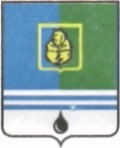 					РЕШЕНИЕДУМЫ ГОРОДА КОГАЛЫМАХанты-Мансийского автономного округа - ЮгрыОт «___»_______________20___г.                                                   №_______ Об утверждении Положенияо проверке соблюдения ограниченийи запретов лицами, замещающимимуниципальные должности в органахместного самоуправления города КогалымаВ соответствии с Федеральным законом от 25.12.2008 №273-ФЗ «О противодействии коррупции», постановлением Губернатора Ханты-Мансийского автономного округа - Югры от 14.04.2010 №71 «О Положении  о проверке достоверности и полноты сведений, представляемых гражданами, претендующими на замещение государственных должностей Ханты-Мансийского автономного округа - Югры, и лицами, замещающими государственные должности Ханты-Мансийского автономного округа - Югры, и соблюдения ограничений лицами, замещающими государственные должности Ханты-Мансийского автономного округа – Югры», Уставом города Когалыма, Дума города Когалыма РЕШИЛА:Утвердить Положение о проверке соблюдения ограничений и запретов лицами, замещающими муниципальные должности в органах местного самоуправления города Когалыма согласно приложению к настоящему решению.2. Признать решение Думы города Когалыма от 24.02.2016 №648-ГД «Об утверждении Положения о проверке достоверности и полноты сведений, представляемых лицами, замещающими муниципальные должности, и соблюдения ограничений и запретов лицами, замещающими муниципальные должности» утратившим силу.3. Опубликовать настоящее решение и приложение к нему в газете «Когалымский вестник». Приложение к решению Думыгорода Когалымаот          №Положение о проверке соблюдения ограничений и запретов лицами, замещающими муниципальные должности в органах местного самоуправления города Когалыма(далее - Положение)1. Настоящее Положение определяет порядок осуществления проверки соблюдения лицами, замещающими муниципальные должности в органах местного самоуправления города Когалыма (далее - лицо, замещающее муниципальную должность), ограничений и запретов, требований о предотвращении или урегулировании конфликта интересов, исполнения ими обязанностей, установленных Законом от 25.12.2008 №273-ФЗ «О противодействии коррупции», другими федеральными законами (далее - установленные ограничения и запреты).2. Основанием для осуществления проверки, предусмотренной пунктом 1 настоящего Положения, является информация, представленная в письменном виде в установленном порядке:а) правоохранительными органами, иными государственными органами, органами местного самоуправления и их должностными лицами;б) муниципальным служащим аппарата Думы города Когалыма, ответственным за работу по профилактике коррупционных и иных правонарушений;в) постоянно действующими руководящими органами политических партий и зарегистрированных в соответствии с действующим законодательством Российской Федерации иных общероссийских общественных объединений, не являющихся политическими партиями;г) Общественной палатой Ханты-Мансийского автономного округа – Югры;д) общероссийскими средствами массовой информации.3. Проверка, предусмотренная пунктом 1 настоящего Положения (далее - проверка), проводится по решению Думы города Когалыма. Решением Думы города Когалыма назначается лицо, организующее проведение проверки, проверка осуществляется аппаратом Думы города Когалыма.Решение принимается отдельно в отношении каждого лица, замещающего муниципальную должность.4. Информация анонимного характера не является основанием для проверки.5. Проверка осуществляется в срок, не превышающий 60 дней со дня принятия решения о ее проведении. Срок проверки может быть продлен до 90 дней по решению Думы города Когалыма.6. При осуществлении проверки должностное лицо, организующее проверку, руководитель аппарата Думы города Когалыма вправе:а) проводить собеседование с лицом, замещающим муниципальную должность;б) изучать представленные лицом, замещающим муниципальную должность, дополнительные материалы, которые приобщаются к материалам проверки;в) получать от лица, замещающего муниципальную должность, пояснения по представленным материалам;г) направлять в установленном порядке запросы в органы государственной власти Ханты-Мансийского автономного округа - Югры, органы местного самоуправления, на предприятия, в учреждения, организации и общественные объединения (далее - органы и организации) об имеющихся у них сведениях о соблюдении лицом, замещающим муниципальную должность, установленных ограничений и запретов;д) наводить справки у физических лиц и получать от них информацию с их согласия.7. В запросе, предусмотренном подпунктом «г» пункта 6 настоящего Положения, указываются:а) фамилия, имя, отчество руководителя органа или организации, в которые направляется запрос;б) муниципальный нормативный правовой акт, на основании которого направляется запрос;в) фамилия, имя, отчество, дата и место рождения, место регистрации, жительства и (или) пребывания, должность и место работы, вид и реквизиты документа, удостоверяющего личность лица, замещающего муниципальную должность, в отношении которого имеются сведения о несоблюдении им установленных ограничений и запретов;г) содержание и объем сведений, подлежащих проверке;д) фамилия, инициалы и номер телефона специалиста, подготовившего запрос;е) другие необходимые сведения.8. Должностное лицо, организующее проведение проверки, обеспечивает:а) уведомление в письменной форме лица, замещающего муниципальную должность, о начале в отношении его проверки - в течение 2 рабочих дней со дня получения соответствующего решения;б) проведение в случае обращения лица, замещающего муниципальную должность, беседы с ним, в ходе которой он должен быть проинформирован о том, соблюдение каких установленных ограничений и запретов подлежат проверке, - в течение 7 рабочих дней со дня получения обращения лица, замещающего муниципальную должность, а при наличии уважительной причины - в срок, согласованный с лицом, замещающим муниципальную должность.9. По окончании проверки руководитель аппарата Думы города Когалыма обязан ознакомить лицо, замещающее муниципальную должность, с результатами проверки с соблюдением законодательства Российской Федерации о государственной тайне.10. Лицо, замещающее муниципальную должность, вправе:а) давать пояснения в письменной форме в ходе проверки по вопросам, указанным в подпункте «б» пункта 8 настоящего Положения, по результатам проверки;б) представлять дополнительные материалы и давать по ним пояснения в письменной форме;в) обращаться в аппарат Думы города Когалыма с подлежащим удовлетворению ходатайством о проведении с ним беседы по вопросам, указанным в пункте «б» пункта 8 настоящего Положения.11. Пояснения, указанные в пункте 10 настоящего Положения, приобщаются к материалам проверки.12. Должностное лицо, организующее проведение проверки, представляет в Думу города Когалыма, принявшую решение о проведении проверки, доклад о ее результатах.При этом в докладе должно содержаться одно из следующих предложений:а) об отсутствии оснований для применения к лицу, замещающему муниципальную должность, мер юридической ответственности;б) о представлении материалов проверки в Комиссию по противодействию коррупции.13. Аппарат Думы города Когалыма предоставляет сведения о результатах проверки с письменного согласия Думы города Когалыма, принявшей решение о ее проведении, с одновременным уведомлением об этом лица, замещающего муниципальную должность, в отношении которого проводилась проверка, правоохранительным органам, постоянно действующим руководящим органам политических партий и зарегистрированных в соответствии с действующим законодательством Российской Федерации иных общероссийских общественных объединений, не являющихся политическими партиями, Общественной палате Ханты-Мансийского автономного округа - Югры, предоставившим информацию, явившуюся основанием для проведения проверки, с соблюдением законодательства Российской Федерации о персональных данных и государственной тайне.ПредседательГлаваДумы города Когалымагорода Когалыма_____________  А.Ю.Говорищева_____________  Н.Н.Пальчиков